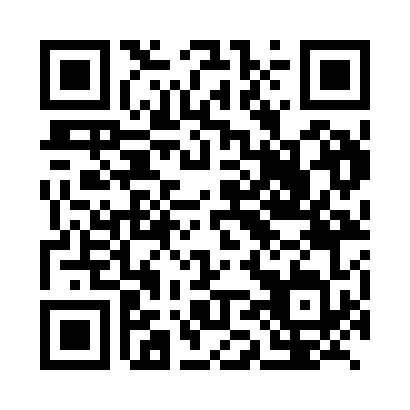 Prayer times for Zoulla, CameroonWed 1 May 2024 - Fri 31 May 2024High Latitude Method: NonePrayer Calculation Method: Muslim World LeagueAsar Calculation Method: ShafiPrayer times provided by https://www.salahtimes.comDateDayFajrSunriseDhuhrAsrMaghribIsha1Wed4:285:4111:563:106:117:202Thu4:275:4111:563:106:117:203Fri4:275:4011:563:116:117:214Sat4:265:4011:563:116:117:215Sun4:265:4011:563:116:127:216Mon4:265:3911:563:126:127:217Tue4:255:3911:553:126:127:228Wed4:255:3911:553:136:127:229Thu4:245:3911:553:136:127:2210Fri4:245:3811:553:146:127:2311Sat4:245:3811:553:146:137:2312Sun4:235:3811:553:146:137:2313Mon4:235:3811:553:156:137:2314Tue4:225:3711:553:156:137:2415Wed4:225:3711:553:166:137:2416Thu4:225:3711:553:166:147:2417Fri4:225:3711:553:166:147:2518Sat4:215:3711:553:176:147:2519Sun4:215:3711:553:176:147:2520Mon4:215:3611:553:186:157:2621Tue4:215:3611:563:186:157:2622Wed4:205:3611:563:186:157:2723Thu4:205:3611:563:196:157:2724Fri4:205:3611:563:196:167:2725Sat4:205:3611:563:206:167:2826Sun4:205:3611:563:206:167:2827Mon4:205:3611:563:206:167:2828Tue4:195:3611:563:216:177:2929Wed4:195:3611:563:216:177:2930Thu4:195:3611:573:216:177:2931Fri4:195:3611:573:226:177:30